 	DZIENNIK URZĘDOWY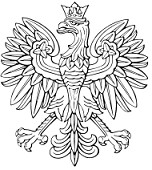 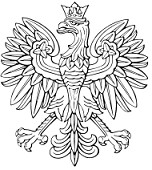 WOJEWÓDZTWA ZACHODNIOPOMORSKIEGOSzczecin, dnia 28 maja 2019 r. Poz. 2951UCHWAŁA NR VIII/89/19 RADY MIASTA KOŁOBRZEG z dnia 24 kwietnia 2019 r. w sprawie określenia wymiaru czasu bezpłatnego nauczania, wychowania i opieki oraz wysokości opłat za korzystanie z wychowania przedszkolnego w czasie przekraczającym ten wymiar zajęć, a także warunków całkowitego zwolnienia z tych opłat w przedszkolach i oddziałach przedszkolnych w szkołach podstawowych prowadzonych przez Gminę Miasto Kołobrzeg Na podstawie art. 13 ust.1 pkt 2 ustawy z dnia 14 grudnia 2016 r. Prawo oświatowe (Dz. U. z 2018 r. poz. 996, poz. 1000, poz.1290, poz. 1669, poz. 2245), art. 18 ust. 2 pkt 15, art. 40 ust.1 i art. 41 ust.1 ustawy z dnia 8 marca 1990 r. o samorządzie gminnym (Dz. U. z 2019 r. poz. 506), art. 52 ust. 1-3 i ust. 9 ustawy z dnia 27 października 2017 r. o finansowaniu zadań oświatowych (Dz. U. z 2017 r. poz. 2203, poz. 2245 ), § 7 Uchwały Nr V/69/19 Rady Miasta Kołobrzeg z dnia 26 lutego 2019 r. w sprawie wprowadzenia i realizacji programu pn. Kołobrzeska Karta Mieszkańca (Dz. Urz. Woj. Zachodniopomorskiego z 2019 r. poz. 1622) Rada Miasta Kołobrzeg uchwala, co następuje: § 1. Przedszkola i oddziały przedszkolne w szkołach podstawowych, prowadzone przez Gminę Miasto Kołobrzeg, zapewniają bezpłatne nauczanie, wychowanie i opiekę w wymiarze 6 godzin dziennie. § 2. Za każdą rozpoczętą godzinę faktycznego pobytu dziecka w czasie przekraczającym wymiar, o którym mowa w § 1, określa się opłatę w wysokości 1,00 zł (słownie: jeden złoty) za korzystanie z wychowania przedszkolnego przez dzieci objęte wychowaniem przedszkolnym do końca roku szkolnego w roku kalendarzowym, w którym kończą 6 lat. § 3. 1. Zwalnia się z opłaty, o której mowa w § 2 rodziców (opiekunów prawnych) dzieci, którzy posiadają Kołobrzeską Kartę Mieszkańca, o której mowa w odrębnej Uchwale  Nr V/69/19 Rady Miasta Kołobrzeg z dnia 26 lutego 2019 r. w sprawie wprowadzenia i realizacji programu pn. Kołobrzeska Karta Mieszkańca (Dz. Urz. Woj. Zachodniopomorskiego z 2019 r. poz. 1622 ). 2. Zwalnia się z opłaty, o której mowa w § 2 rodziców (opiekunów prawnych) dzieci posiadających orzeczenie o potrzebie kształcenia specjalnego lub opinię o potrzebie wczesnego wspomagania rozwoju dziecka, wydane przez poradnię psychologiczno-pedagogiczną. § 4. Wysokość opłaty za korzystanie z wychowania przedszkolnego, ustalana jest jako iloczyn stawki określonej w § 2, liczby godzin pobytu dziecka ponad czas bezpłatnego nauczania, wychowania i opieki oraz liczby dni pracy publicznego przedszkola i oddziału przedszkolnego w danym miesiącu. § 5. Upoważnia się dyrektorów przedszkoli, szkół podstawowych, w których są zorganizowane oddziały przedszkolne do udzielenia zwolnienia, o którym mowa w § 3. § 6. Opłata, o której mowa w § 2 nie obejmuje kosztów wyżywienia, naliczanych według odrębnych zasad. § 7. Wykonanie uchwały powierza się Prezydentowi Miasta Kołobrzeg. Dziennik Urzędowy Województwa Zachodniopomorskiego	– 2 –	Poz. 2951§ 8. Traci moc uchwała Nr XLIII/666/18 Rady Miasta Kołobrzeg z dnia 28 czerwca 2018 r. w sprawie określenia wymiaru czasu bezpłatnego nauczania, wychowania i opieki oraz wysokości opłat za korzystanie z wychowania przedszkolnego w czasie przekraczającym ten wymiar zajęć, a także warunków całkowitego lub częściowego zwolnienia z tych opłat w przedszkolach i oddziałach przedszkolnych w szkołach podstawowych prowadzonych przez Gminę Miasto Kołobrzeg (Dz. Urz. Woj. Zachodniopomorskiego z 2018 r. poz. 3676).  § 9. Uchwała podlega ogłoszeniu w Dzienniku Urzędowym Województwa Zachodniopomorskiego i wchodzi w życie z dniem 1 września 2019 roku.  	Przewodniczący Rady Jacek Woźniak 